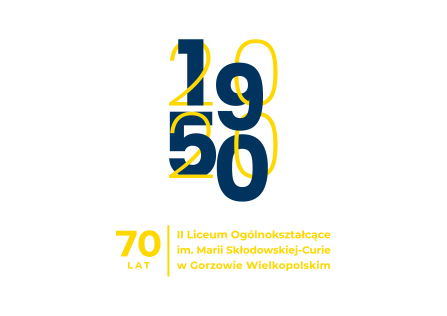 KARTA ZGŁOSZENIAna Zjazd Absolwentów - „Piknik 7 Dekad”Liceum Ogólnokształcącego nr 19 oraz II Liceum Ogólnokształcącego im. Marii Skłodowskiej – Curie  w Gorzowie Wielkopolskimz okazji jubileuszu 70-lecia SzkołyZjazd absolwentów szkoły odbędzie się 13 czerwca 2020 r. na terenie szkoły. Koszt zjazdu to 150 zł za osobę. Kwotę  można  zapłacić   w całości lub  w  dwóch ratach.I rata  -  100zł – płatność do 31  stycznia 2020 r.II rata  - 50 zł – płatność do 17 kwietnia 2020 r.Wpłacony zadatek jest bezzwrotny.Wpłat można dokonywać na konto Komitetu Organizacyjnego Obchodów 70-lecia Szkoły przy II Liceum Ogólnokształcącym w Gorzowie Wielkopolskim: Bank : Gospodarczy  Bank Spółdzielczy  w Gorzowie Wielkopolskimnr rachunku: 38 8363 0004 0014 4283 2000 0002Tytuł przelewu: Zjazd Absolwentów /imię i nazwisko/ nazwisko panieńskie/ rok zdania maturyW koszty wchodzą między innymi:spotkanie roczników w namiotach  krytychpoczęstunek: dania porcjowane  oraz bufet  bez ograniczeń organizowany przez firmę Gewertoprawa muzyczna od 14:00 do 22:00 tablica pamiątkowa z okazji 70-lecia szkołypotańcówka pod chmurkąoprawa muzyczna Wypełnioną kartę zgłoszenia należy :wysłać  na adres e-mail : jubileusz2lo@onet.pl w formie załącznika, temat: ZGŁOSZENIE   LUBwydrukowaną przesłać na adres pocztowy: II Liceum Ogólnokształcące w Gorzowie Wielkopolskim, ul. Przemysłowa 22, 66-400 Gorzów Wielkopolski.  LUBwypełnić osobiście w sekretariacie szkoły LUBwysłać skan wypełnionej ankiety na adres: jubileusz2lo@onet.pl, temat : ZGŁOSZENIE      6.   W razie wątpliwości prosimy telefonować na nr sekretariatu szkoły – 667 659 203. 7.	 Pytania droga mailową należy kierować na adres : jubileusz2lo@onet.plZgłoszenia należy przesyłać do 17  kwietnia 2020r. Integralną częścią Karty Zgłoszenia jest Klauzula Zgody na przetwarzanie danych osobowych i rozpowszechnianie wizerunku na potrzeby związane z organizacją i dokumentacją  Zjazdu Absolwentów oraz wydarzeń jubileuszowych. Powyższe zgody należy złożyć razem z Kartą Zgłoszenia.					                                                                                                                       …………………………………………………… 					………………………………………………                                                                                          /miejscowość, data/                                                                                /podpis/KLAUZULA ZGODY NA PRZETWARZANIE DANYCH OSOBOWYCHW związku ze zgłoszeniem mojego uczestnictwa w Zjeździe Absolwentów wyrażam zgodę na przetwarzanie moich danych osobowychw celu i w zakresie niezbędnym do udziału w Zjeździe Absolwentów organizowanym przez II Liceum Ogólnokształcące w Gorzowie Wielkopolskim zgodnie z Rozporządzeniem Parlamentu Europejskiego i Rady (UE) 2016/679 z dnia 27 kwietnia 2016 r. w sprawie ochrony osób fizycznych w związku z przetwarzaniem danych osobowych i w sprawie swobodnego przepływu takich danych oraz uchylenia dyrektywy 95/46/WE (ogólne rozporządzenie o ochronie danych), pub. Dz. Urz. UE L Nr 119, s. 1. Niniejsza zgoda jest dobrowolna i może być cofnięta w dowolnym momencie. Wycofanie zgody nie wpływa na zgodność z prawem przetwarzania, którego dokonano na podstawie zgody przed jej wycofaniem. Jednocześnie informuję, że dane osobowe pozostają w dokumentacji szkolnej do czasu zorganizowania kolejnego zjazdu w celu umożliwienia kontaktu na kolejne wydarzenia szkolne.  	…………………………………………………………………………..			(data, podpis uczestnika Zjazdu)ZGODA NA ROZPOWSZECHNIANIE WIZERUNKUW związku z uczestnictwem w w/w Zjeździe wyrażam zgodę na rozpowszechnianie mojego wizerunku w :- udycjach telewizyjnych, audycjach radiowych, publikacjach na stronach internetowych, wydawnictwach i materiałach promocyjnych,- zgoda jest ważna do czasu zorganizowania kolejnego zjazdu lub wydarzenia szkolnego,- oświadczam, że niniejszą Zgodę udzielam nieodpłatnie,na podstawie art. 81 ust. 1 ustawy z dnia 4 lutego 1994 r. o prawie autorskim 
i prawach pokrewnych (Dz.U. z 2017 r. poz. 880).						……………………………………………………………………………			(data, podpis uczestnika Zjazdu)	1.imię i nazwisko / nazwisko panieńskie2.adres mailowy lub adres zamieszkania3.telefon kontaktowy4.rok ukończenia szkoły5.nazwisko wychowawcy6.  Zgłaszam:udział w Pikniku 7 Dekad i Potańcówce pod chmurką - 150zł  Zgłaszam:udział w Pikniku 7 Dekad i Potańcówce pod chmurką - 150zł7.Informacje dodatkowe Proszę zakreślić  lub dopisać jeśli jest to dla Państwa istotne :WegetarianinWeganin______________________________